Post Payroll Reports for Journal EntryGo to report center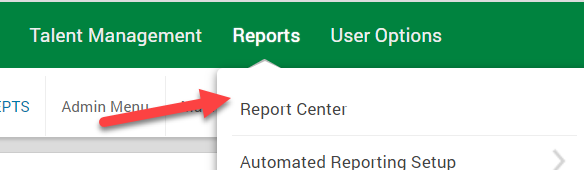 On the left side of screen choose client inbox reports.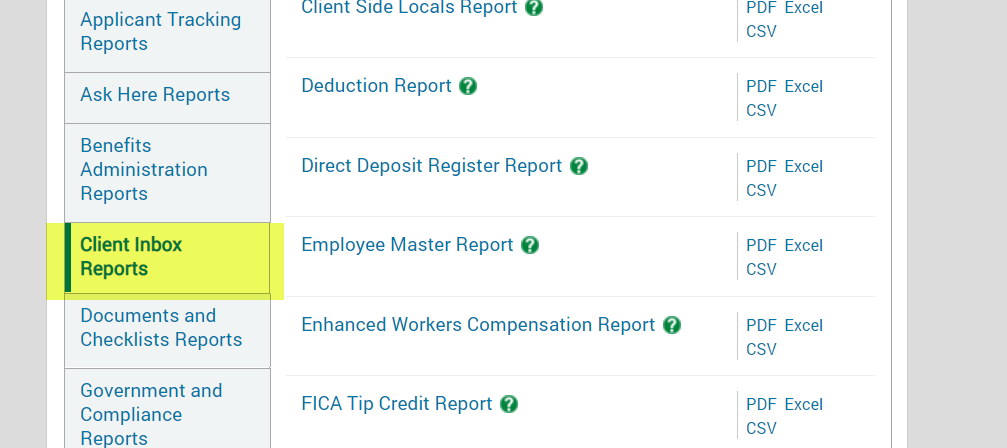 In the list of reports generate select the payroll distributed summary report.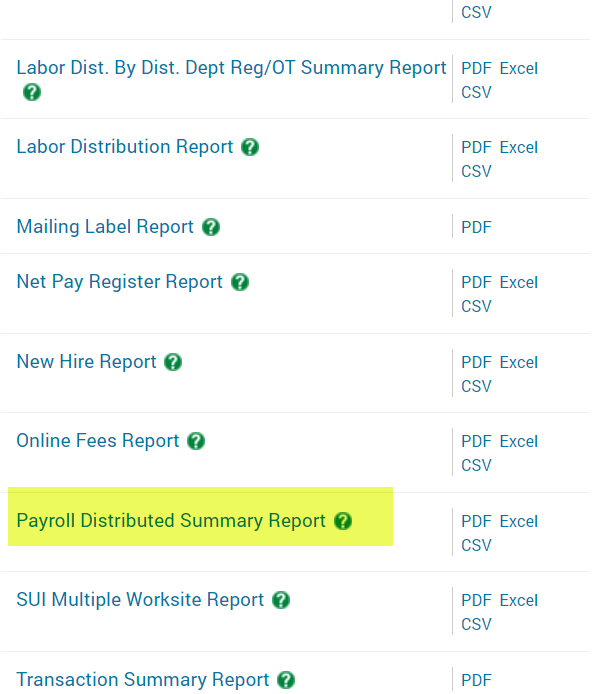 Then you can select the following options. Select PDFSelect historical transactionsChoose the check date your employees were paid and 0TT54.Select SummaryGroup by – you choose whatever option you would like here. This will give the report to you breaking out by totals for each department (or whatever you choose)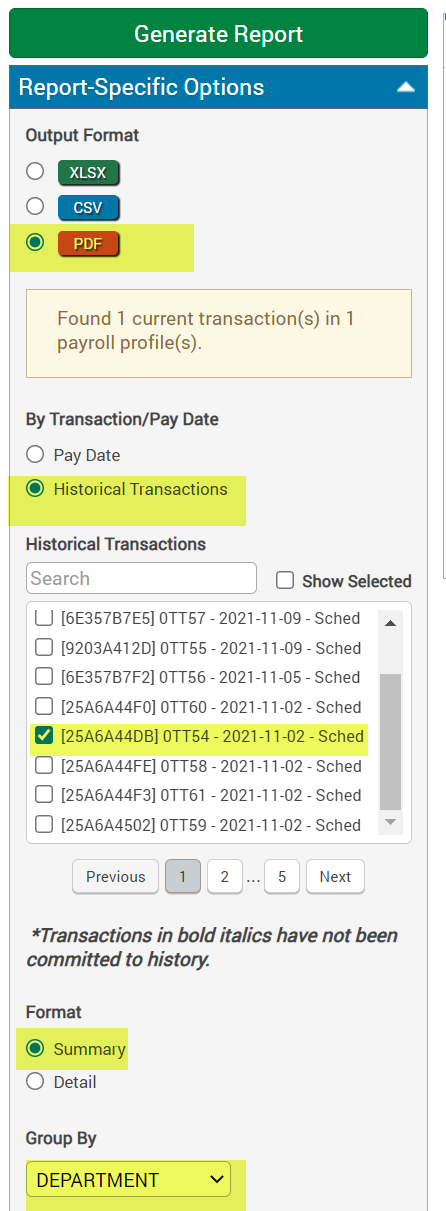 